Your Star Story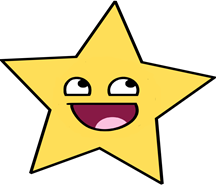 You will choose one of the following to create:			DUE:______________ CHOICE 1: COMIC BOOK  CHOICE 2: CHILDREN’S STORYBOOKFor your book format, choose one of the following:CHOICE 1: LIFE CYCLE OF A MAIN SEQUENCE STARCHOICE 2: LIFE CYCLE OF A LOW MASS STARCHOICE 3: LIFE CYCLE OF A HIGH MASS STARMust include:Illustrated cover that includes the title of your book, your name, your block #Complete Life cycle of the star.Explanations/metaphors for movement through cycle (why does the star change?)Storybook or comic format, including a main character telling the story.Pictures; at least one per step in the cycle.Typed or extremely neat writing. Vocabulary to incorporate:Nuclear fusionHydrogen and heliumbipolar flows (outflow jets)interstellar gas cloudgravity and contractiongas and dustnucleosynthesisprotostarmain-sequence starsize (Solar Masses)temperature (Kelvin)luminosity (Absolute Magnitude)red giant or red super giantplanetary nebula or supernovawhite dwarf or neutron star or black holeGrading Rubric:___/5 Cover of Book or Cover Sheet for Comic StripName / BlockTitleIllustration___/5 Complete Life cycle of at least one type of star.___/20 Detailed explanations/metaphors for movement through the cycle (why did it change?).___/5 Pictures; at least one picture per step in the cycle.___/15 All Scientific Vocabulary Included. ___/50 Total Final Grade